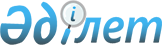 О внесении изменений и дополнения в постановление Правительства Республики Казахстан от 7 февраля 2008 года № 116 "Об утверждении Правил назначения, выплаты и размеров государственных стипендий обучающимся в организациях образования"Постановление Правительства Республики Казахстан от 30 декабря 2015 года № 1134      Вводится в действие с 1 января 2016 года.      Правительство Республики Казахстан ПОСТАНОВЛЯЕТ:



      1. Внести в постановление Правительства Республики Казахстан от 7 февраля 2008 года № 116 «Об утверждении Правил назначения, выплаты и размеров государственных стипендий обучающимся в организациях образования» (САПП Республики Казахстан, 2008 г., № 7, ст. 67) следующие изменения и дополнение:



      в Правилах назначения, выплаты и размеров государственных стипендий обучающимся в организациях образования, утвержденных указанным постановлением:



      дополнить пунктом 16-1 следующего содержания:

      «16-1. Порядок назначения и выплаты стипендии обучающимся автономной организацией образования «Назарбаев Университет» определяется в соответствии с Законом Республики Казахстан от 19 января 2011 года «О статусе «Назарбаев Университет», «Назарбаев Интеллектуальные школы» и «Назарбаев Фонд».»; 



      пункт 17 изложить в следующей редакции:

      «17. Обучающимся по государственному образовательному заказу размер ежемесячной государственной стипендии устанавливается:

      1) студентам, обучающимся в организациях образования, реализующих образовательные программы высшего образования, – 20949 (двадцать тысяч девятьсот сорок девять) тенге;

      2) интернам – 37945 (тридцать семь тысяч девятьсот сорок пять) тенге;

      3) магистрантам – 53530 (пятьдесят три тысячи пятьсот тридцать) тенге;

      4) магистрантам, обучающимся в автономной организации образования «Назарбаев Университет», – 100 000 (сто тысяч) тенге;

      5) докторантам – 81998 (восемьдесят одна тысяча девятьсот девяносто восемь) тенге;

      6) слушателям резидентуры и магистрантам здравоохранения – 61561 (шестьдесят одна тысяча пятьсот шестьдесят одна) тенге.»;



      пункты 18 и 19 изложить в следующей редакции:

      «18. Государственная стипендия студентов организаций образования, реализующих образовательные программы технического и профессионального (училищ, колледжей), послесреднего образования, устанавливается на уровне 80 (восемьдесят) процентов от размера ежемесячной государственной стипендии студентов организаций образования, реализующих образовательные программы высшего образования.

      19. Слушателям подготовительных отделений высших учебных заведений размер государственной стипендии устанавливается на уровне  85 (восемьдесят пять) процентов от размера ежемесячной государственной стипендии студентов, обучающихся в организациях образования, реализующих образовательные программы высшего образования.»;



      приложение к указанным Правилам изложить в новой редакции согласно приложению к настоящему постановлению.



      2. Настоящее постановление вводится в действие с 1 января 2016 года и подлежит официальному опубликованию.       Премьер-Министр

      Республики Казахстан                   К. Масимов

Приложение          

к постановлению Правительства

Республики Казахстан    

от 30 декабря 2015 года № 1134Приложение          

к Правилам назначения, выплаты 

и размеров государственных   

стипендий обучающимся в     

организациях образования                   Размеры повышения государственных стипендий
					© 2012. РГП на ПХВ «Институт законодательства и правовой информации Республики Казахстан» Министерства юстиции Республики Казахстан
				№ п/пПеречень стипендиатовРазмеры повышения в процентах к установленному размеру государственной стипендии, %1231Инвалидам по зрению и инвалидам по слуху, обучающимся в организациях образования, реализующих образовательные программы технического и профессионального (училищах, колледжах), послесреднего, высшего и послевузовского образования;752Студентам, магистрантам и интернам, обучающимся в организациях образования, реализующих образовательные программы технического и профессионального (училищах, колледжах), послесреднего, высшего и послевузовского образования, приравненным в соответствии с Законом Республики Казахстан «О льготах и социальной защите участников, инвалидов Великой Отечественной войны и лиц, приравненных к ним» по льготам и гарантиям к инвалидам войны;503Студентам, магистрантам и интернам, обучающимся в организациях образования, реализующих образовательные программы технического и профессионального (училищах, колледжах), послесреднего, высшего и послевузовского образования, из числа детей-сирот и детей, оставшихся без попечения родителей и находящихся под опекой (попечительством) граждан;304Студентам, магистрантам, обучающимся в организациях образования, реализующих образовательные программы технического и профессионального (училищах, колледжах), послесреднего, высшего и послевузовского образования, имеющим по результатам экзаменационной сессии (кроме студентов, получающих государственные именные стипендии и стипендии Президента Республики Казахстан) только оценки «отлично»15